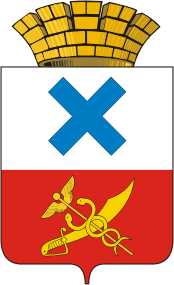 ПОСТАНОВЛЕНИЕ администрации Муниципального образования город Ирбитот 15 января 2021 года №  39-ПАО внесении изменений в постановление администрации Муниципального образования  25.12.2017 года № 2389 «О порядке исполнения государственного полномочия по предоставлению мер социальной поддержки по оплате жилого помещения и коммунальных услуг и предоставлению отдельным категориям граждан компенсаций расходов на оплату жилого помещения и коммунальных услуг» В соответствии с Федеральным законом от 6 октября 2003 года № 131-ФЗ «Об общих принципах организации местного самоуправления в Российской Федерации», законами Свердловской области от 9 октября 2009 года № 79-ОЗ «О наделении органов местного самоуправления муниципальных образований, расположенных на территории Свердловской области, государственным полномочием Российской Федерации по предоставлению мер социальной поддержки по оплате жилого помещения и коммунальных услуг»,  от 19 ноября 2008 года № 105-ОЗ «О наделении органов местного самоуправления муниципальных образований, расположенных  Свердловской области, государственным полномочием Свердловской области по предоставлению отдельным категориям граждан компенсаций расходов на оплату жилого помещения и коммунальных услуг», Уставом Муниципального образования  администрация Муниципального образования ПОСТАНОВЛЯЕТ:	1. Внести в постановление администрации Муниципального образования  25.12.2017 года № 2389 «О порядке исполнения государственного полномочия по предоставлению мер социальной поддержки по оплате жилого помещения и коммунальных услуг и предоставлению отдельным категориям граждан компенсаций расходов на оплату жилого помещения и коммунальных услуг» (в редакции от 30.03.2018 № 465-ПА) следующие изменения:1)  пункт 3 Порядка дополнить подпунктом 10 следующего содержания:«10) разрабатывает и утверждает административные регламенты предоставления государственной услуги по предоставлению отдельным категориям граждан компенсаций расходов на оплату жилого помещения и коммунальных услуг с учетом требований к административным регламентам предоставления исполнительными органами государственной власти Свердловской области государственных услуг.»;2) пункт 4 Порядка дополнить подпунктом 26 следующего содержания:«26) направляет специализированной некоммерческой организации, которая осуществляет деятельность, направленную на обеспечение проведения капитального ремонта общего имущества в многоквартирных домах, либо лицу, на имя которого открыт специальный счет, предназначенный для перечисления средств на проведение капитального ремонта общего имущества в многоквартирном доме и открытый в кредитной организации, запросы о предоставлении в порядке, установленном Правительством Свердловской области, информации о наличии у гражданина, подавшего заявление о предоставлении ему компенсации расходов на оплату жилого помещения и коммунальных услуг, или у получателя этой компенсации задолженности по уплате ежемесячных взносов на капитальный ремонт общего имущества в многоквартирном доме.»;3) пункт 4 Порядка дополнить подпунктом 27 следующего содержания:«27) получает из государственной информационной системы жилищно-коммунального хозяйства информацию о наличии у гражданина, подавшего заявление о предоставлении ему компенсации расходов на оплату жилого помещения и коммунальных услуг, или у получателя этой компенсации подтвержденной вступившим в законную силу судебным актом непогашенной задолженности по оплате жилого помещения и коммунальных услуг, которая образовалась за период не более чем три последних года.». 2. Начальнику отдела организационной работы и документообеспечения администрации Муниципального образования город Ирбит                            (И.В. Панкрашкиной) разместить настоящее постановление на официальном сайте администрации Муниципального образования город Ирбит в сети Интернет и опубликовать в общественно-политической газете «Восход».3. Контроль за исполнением настоящего постановления возложить на заместителя главы администрации Муниципального образования город Ирбит Н.В. Волкову.Глава Муниципальногообразования город Ирбит                                                                     Н.В. Юдин 